NAME______________________________DATE_____________________PERIOD_________8.1 – GRAPHING SYSTEMS OF EQUATIONSExplain what it means to solve a system of equations.Sketch the graph of a linear system that has no solution.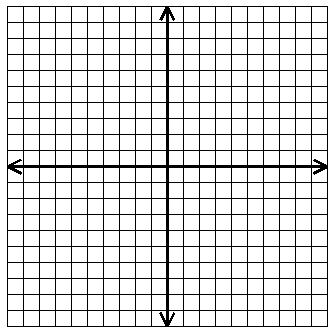 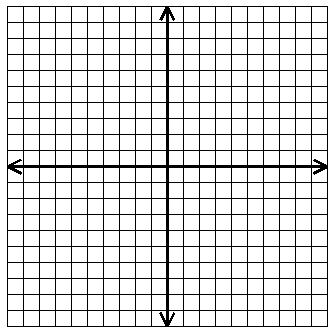 Use the graphs at the right to determine whether each system has one solution, no solution, or infinitely manysolutions.  If the system has one solution, name it.	     ____________________	     ____________________	     ____________________State whether the given ordered pair is a solution to the system.  Show all work and write yes or no.							7.  Graph each system of equations.  Then determine whether the system has one solution, no solution, or infinitely many solutions.  If the system has one solution, name it. 		____________________		____________________		____________________		____________________        		____________________ 		____________________